Pracovný list- VII. A				       Meno a priezvisko: 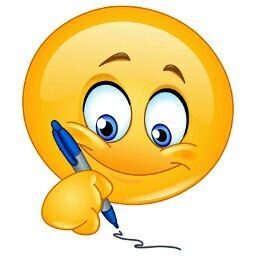 1. Taliansko sa nachádza na 	a) Balkánskom polostroveb) Apeninskom polostrovec) Indickom polostrove2. Ako sa volá myšlienkové hnutie, ktoré kládlo dôraz na štúdium človeka a ľudských vlastností?a) reformáciab) kristianizáciac) humanizmus3. Čo znamená renesancia?a) viera v Bohab) znovuzrodenie, obnoveniec) opevnenie4. Za symbolické hlavné mesto renesancie sa považuje hlavnea) Florenciab) Benátkyc) Neapol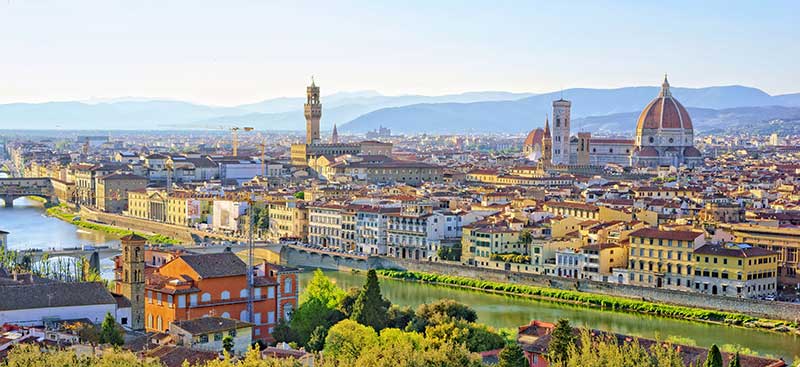 5. Čo to je heliocentrizmus?teória, že stredom vesmíru je Zemveda o človekuteória, že stredom vesmíru je Slnko6. Kto vynašiel kníhtlač? a) Mikuláš Kopernikb) Thomas Morec) Johannes Guternberg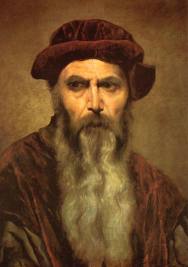 7. Kto je autor obrazu Mona Lisa?a) Leonardo da Vincib) Erazmus Rotterdamskýc) Niccolo Machiavelli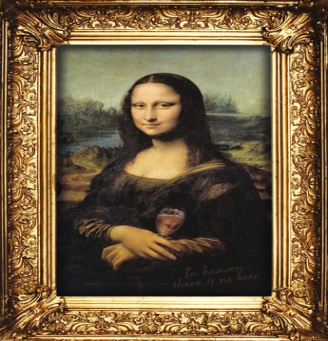 8. Čo je to astronómia?a) veda o počítačochb) veda o umeníc) veda o vesmíre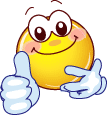 